Switchback Ivy and Untitled Cross 2Friday, September 02, 2016 7:11 p.m.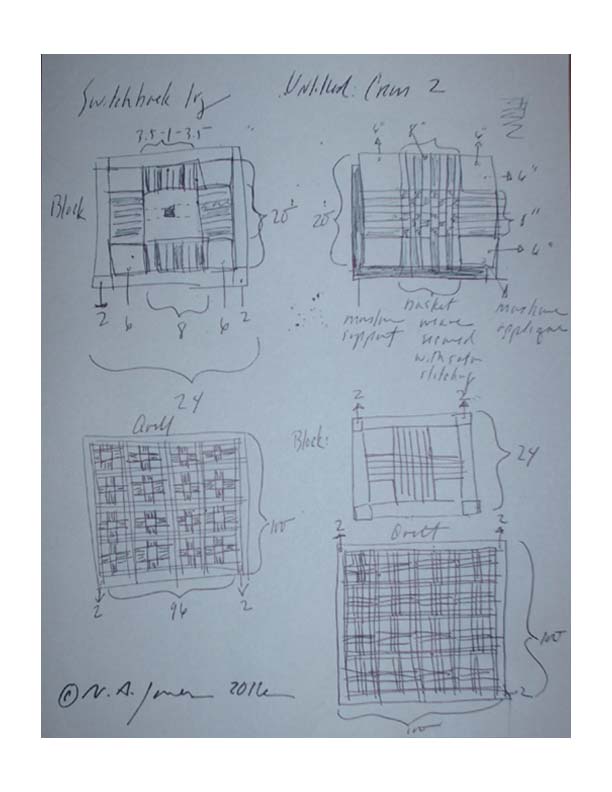 ©N.A. Jones	2016